机关党委关于组织集中观看爱国题材影片有关事项的通知机关各党支部：在庆祝新中国成立70周年之际，为深入贯彻落实习近平新时代中国特色社会主义思想和党的十九大精神，进一步在机关弘扬社会主义核心价值观和爱国主义精神，经机关党委会议研究，决定组织机关职工集中观看爱国题材电影，现将观影事项通知如下：一、电影名称：《我和我的祖国》；二、观影对象：机关干部职工；三、观影时间：9月30日14:00时；四、观影地点：学校学生公寓南区亚影影城3、4号影厅；五、观影方式：包场，不发电影票，座位先到先坐；六、注意事项：1.为不影响正常工作，各部门应安好排人员留岗值班；2.参加观影的职工，一律佩戴校徽，并保持观影秩序；3.欢迎广大干部职工撰写观影心得体会文章并投稿。附：影片简介机关党委2019年9月29日附：《我和我的祖国》影片简介陈凯歌等七位导演分别取材新中国成立70周年以来，我们祖国经历的无数个历史性经典瞬间。影片讲述普通人与国家之间息息相关、密不可分的动人故事。聚焦大时代大事件下，小人物和国家之间，看似遥远实则密切的关联，唤醒全球华人共同回忆，激发全球华人爱国热情。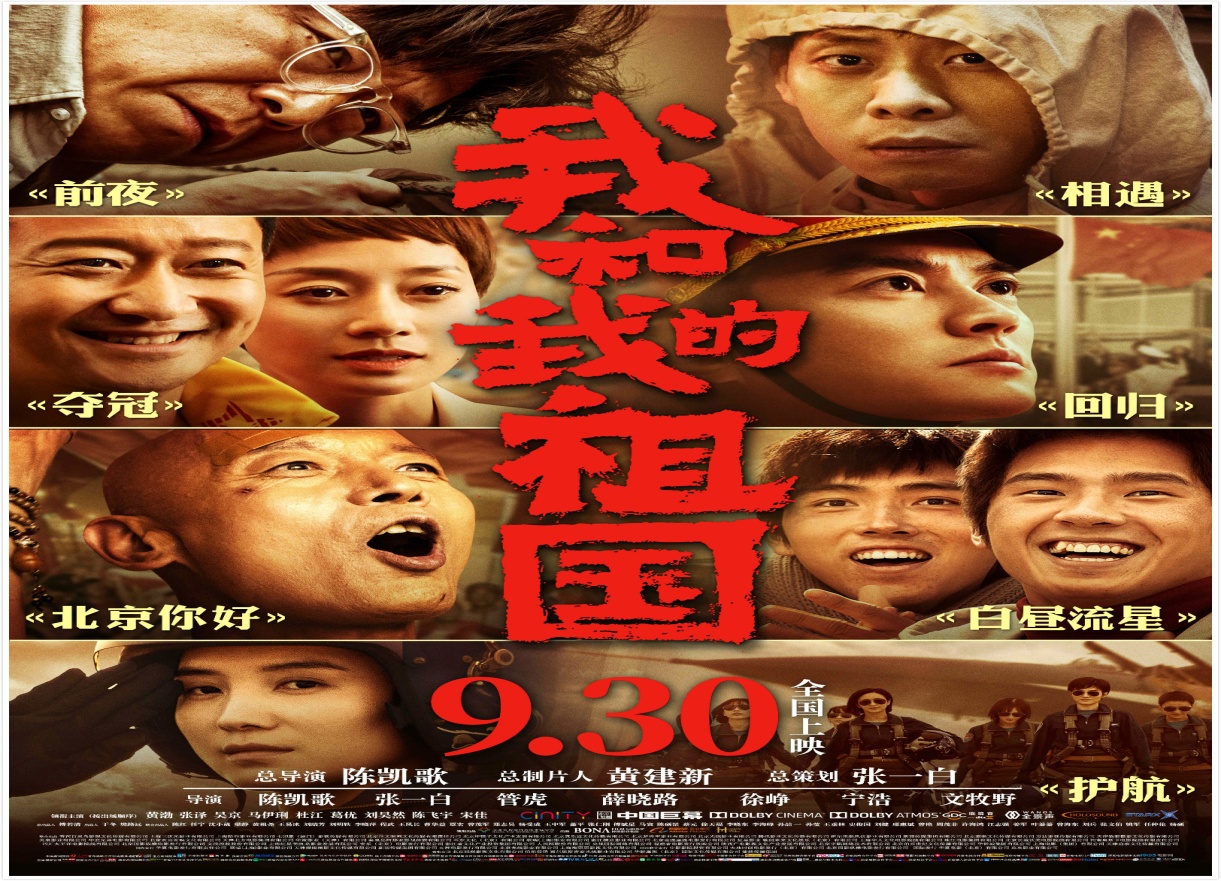 